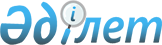 О внесении изменений в решение XLII сессии Карагандинского городского маслихата от 19 декабря 2014 года № 394 "О бюджете города Караганды на 2015 – 2017 годы"
					
			Утративший силу
			
			
		
					Решение LII сессии V созыва Карагандинского городского маслихата от 2 декабря 2015 года № 515. Зарегистрировано Департаментом юстиции Карагандинской области 4 декабря 2015 года № 3533. Прекращено действие в связи с истечением срока (письмо Карагандинского городского маслихата от 26 января 2016 года № 2-7/36)      В соответствии с Бюджетным кодексом Республики Казахстан от 4 декабря 2008 года, Законом Республики Казахстан от 23 января 2001 года "О местном государственном управлении и самоуправлении в Республике Казахстан" Карагандинский городской маслихат РЕШИЛ:

      1. Внести в решение XLII сессии Карагандинского городского маслихата от 19 декабря 2014 года № 394 "О бюджете города Караганды на 2015 – 2017 годы" (зарегистрировано в Реестре государственной регистрации нормативных правовых актов за № 2895, опубликовано в газете "Взгляд на события" от 29 декабря 2014 года № 162 (1396), в информационно-правовой системе "Әділет" от 8 января 2015 года) следующие изменения: 

      1) пункт 1 изложить в следующей редакции: 

      "1. Утвердить бюджет города на 2015-2017 годы согласно приложениям 1, 2 и 3 соответственно, в том числе на 2015 год в следующих объемах:

      1) доходы – 35 389 315 тысяч тенге, в том числе по:

      налоговым поступлениям – 25 945 209 тысяч тенге;

      неналоговым поступлениям – 131 110 тысяч тенге;

      поступлениям от продажи основного капитала – 1 664 530 тысяч тенге;

      поступлениям трансфертов – 7 648 466 тысяч тенге;

      2) затраты – 35 406 454 тысяч тенге;

      3) чистое бюджетное кредитование – 2 007 187 тысяч тенге, в том числе:

      бюджетные кредиты – 2 007 187 тысяч тенге;

      4) сальдо по операциям с финансовыми активами – 82 523 тысячи тенге:

      приобретение финансовых активов – 159 100 тысяч тенге;

      поступления от продажи финансовых активов государства – 76 577 тысяч тенге;

      5) дефицит (профицит) бюджета – минус 2 106 849 тысяч тенге;

      6) финансирование дефицита (использование профицита) бюджета – 2 106 849 тысяч тенге:

      поступление займов – 3 407 187 тысяч тенге;

      погашение займов – 1 591 273 тысячи тенге;

      используемые остатки бюджетных средств – 290 935 тысяч тенге.";

      2) пункт 6 изложить в следующей редакции:

      "6. Утвердить резерв акимата города Караганды на 2015 год в сумме 63 021 тысяча тенге.";

      3) приложения 1, 4, 5 к указанному решению изложить в новой редакции согласно приложениям 1, 2, 3 к настоящему решению.

      2. Настоящее решение вводится в действие с 1 января 2015 года.

 Бюджет города Караганды на 2015 год Целевые трансферты и бюджетные кредиты из областного бюджета, учтенные
в составе поступлений и расходов бюджета города на 2015 год Бюджетные программы района имени Казыбек би и Октябрьского района
					© 2012. РГП на ПХВ «Институт законодательства и правовой информации Республики Казахстан» Министерства юстиции Республики Казахстан
				Председатель сессии

М. Галяс

Секретарь городского маслихата

К. Оспанов

Приложение 1

к решению LII сессии Карагандинского

городского маслихата от 2 декабря 2015 года № 515

Приложение 1

к решению XLII сессии Карагандинского

городского маслихата от 19 декабря 2014 года № 394

категория

 

категория

 

категория

 

категория

 

Сумма, тысяч тенге

 

класс

 

класс

 

класс

 

Сумма, тысяч тенге

 

подкласс

 

подкласс

 

Сумма, тысяч тенге

 

Наименование

 

Сумма, тысяч тенге

 

1

 

2

 

3

 

4

 

5

 

I. Доходы

 

35 389 315

 

1

 

Налоговые поступления 

 

25 945 209

 

01

 

Подоходный налог

 

10 458 036

 

2

 

Индивидуальный подоходный налог 

 

10 458 036

 

03

 

Социальный налог

 

6 986 722

 

1

 

Социальный налог

 

6 986 722

 

04

 

Налоги на собственность

 

4 397 705

 

1

 

Hалоги на имущество

 

2 210 690

 

3

 

Земельный налог

 

842 737

 

4

 

Hалог на транспортные средства

 

1 344 278

 

05

 

Внутренние налоги на товары, работы и услуги

 

3 484 559

 

2

 

Акцизы

 

2 583 868

 

3

 

Поступления за использование природных и других ресурсов

 

378 115

 

4

 

Сборы за ведение предпринимательской и профессиональной деятельности

 

471 596

 

5

 

Налог на игорный бизнес

 

50 980

 

08

 

Обязательные платежи, взимаемые за совершение юридически значимых действий и (или) выдачу документов уполномоченными на то государственными органами или должностными лицами 

 

618 187

 

1

 

Государственная пошлина

 

618 187

 

2

 

Неналоговые поступления

 

131 110

 

01

 

Доходы от государственной собственности 

 

50 325

 

1

 

Поступления части чистого дохода государственных предприятий 

 

261

 

5

 

Доходы от аренды имущества, находящегося в государственной собственности

 

50 064

 

06

 

Прочие неналоговые поступления

 

80 785

 

1

 

Прочие неналоговые поступления

 

80 785

 

3

 

Поступления от продажи основного капитала

 

1 664 530

 

01

 

Продажа государственного имущества, закрепленного за государственными учреждениями

 

1 243 030

 

1

 

Продажа государственного имущества, закрепленного за государственными учреждениями

 

1 243 030

 

03

 

Продажа земли и нематериальных активов

 

421 500

 

1

 

Продажа земли 

 

360 000

 

2

 

Продажа нематериальных активов

 

61 500

 

4

 

Поступления трансфертов

 

7 648 466

 

02

 

Трансферты из вышестоящих органов государственного управления

 

7 648 466

 

2

 

Трансферты из областного бюджета

 

7 648 466

 

Функциональная группа

 

Функциональная группа

 

Функциональная группа

 

Функциональная группа

 

Функциональная группа

 

Сумма, тысяч тенге

 

Функциональная подгруппа

 

Функциональная подгруппа

 

Функциональная подгруппа

 

Функциональная подгруппа

 

Сумма, тысяч тенге

 

Администратор бюджетных программ

 

Администратор бюджетных программ

 

Администратор бюджетных программ

 

Сумма, тысяч тенге

 

Программа

 

Программа

 

Сумма, тысяч тенге

 

Наименование

 

Сумма, тысяч тенге

 

1

 

2

 

3

 

4

 

5

 

6

 

II. Затраты

 

35 406 454

 

01

 

Государственные услуги общего характера

 

1 833 838

 

1

 

Представительные, исполнительные и другие органы, выполняющие общие функции государственного управления

 

502 572

 

112

 

Аппарат маслихата района (города областного значения)

 

49 965

 

001

 

Услуги по обеспечению деятельности маслихата района (города областного значения)

 

49 965

 

122

 

Аппарат акима района (города областного значения)

 

225 276

 

001

 

Услуги по обеспечению деятельности акима района (города областного значения)

 

213 293

 

003

 

Капитальные расходы государственного органа

 

11 983

 

123

 

Аппарат акима района в городе, города районного значения, поселка, села, сельского округа

 

227 331

 

001

 

Услуги по обеспечению деятельности акима района в городе, города районного значения, поселка, села, сельского округа

 

221 591

 

022

 

Капитальные расходы государственного органа

 

5 740

 

2

 

Финансовая деятельность

 

58 128

 

459

 

Отдел экономики и финансов района (города областного значения)

 

20 250

 

003

 

Проведение оценки имущества в целях налогообложения

 

20 250

 

489

 

Отдел государственных активов и закупок района (города областного значения)

 

37 878

 

001

 

Услуги по реализации государственной политики в области управления государственных активов и закупок на местном уровне

 

37 474

 

005

 

Приватизация, управление коммунальным имуществом, постприватизационная деятельность и регулирование споров, связанных с этим

 

404

 

9

 

Прочие государственные услуги общего характера

 

1 273 138

 

459

 

Отдел экономики и финансов района (города областного значения)

 

52 438

 

001

 

Услуги по реализации государственной политики в области формирования и развития экономической политики, государственного планирования, исполнения бюджета и управления коммунальной собственностью района (города областного значения)

 

52 113

 

015

 

Капитальные расходы государственного органа

 

325

 

467

 

Отдел строительства района (города областного значения)

 

1 161 925

 

040

 

Развитие объектов государственных органов

 

1 161 925

 

490

 

Отдел коммунального хозяйства, пассажирского транспорта и автомобильных дорог района (города областного значения)

 

35 956

 

001

 

Услуги по реализации государственной политики на местном уровне в области коммунального хозяйства, пассажирского транспорта и автомобильных дорог 

 

35 956

 

494

 

Отдел предпринимательства и промышленности района (города областного значения)

 

22 819

 

001

 

Услуги по реализации государственной политики на местном уровне в области развития предпринимательства и промышленности

 

21 684

 

003

 

Капитальные расходы государственного органа 

 

1 135

 

02

 

Оборона

 

47 886

 

1

 

Военные нужды

 

47 886

 

122

 

Аппарат акима района (города областного значения)

 

47 886

 

005

 

Мероприятия в рамках исполнения всеобщей воинской обязанности

 

47 886

 

03

 

Общественный порядок, безопасность, правовая, судебная, уголовно-исполнительная деятельность

 

213 287

 

9

 

Прочие услуги в области общественного порядка и безопасности

 

213 287

 

490

 

Отдел коммунального хозяйства, пассажирского транспорта и автомобильных дорог района (города областного значения)

 

213 287

 

021

 

Обеспечение безопасности дорожного движения в населенных пунктах

 

213 287

 

04

 

Образование

 

13 559 988

 

1

 

Дошкольное воспитание и обучение

 

2 872 473

 

464

 

Отдел образования района (города областного значения)

 

2 872 473

 

009

 

Обеспечение деятельности организаций дошкольного воспитания и обучения

 

1 957 784

 

040

 

Реализация государственного образовательного заказа в дошкольных организациях образования

 

914 689

 

2

 

Начальное, основное среднее и общее среднее образование

 

10 209 515

 

464

 

Отдел образования района (города областного значения)

 

10 209 515

 

003

 

Общеобразовательное обучение

 

9 326 161

 

006

 

Дополнительное образование для детей

 

883 354

 

9

 

Прочие услуги в области образования

 

478 000

 

464

 

Отдел образования района (города областного значения)

 

453 953

 

001

 

Услуги по реализации государственной политики на местном уровне в области образования

 

36 258

 

005

 

Приобретение и доставка учебников, учебно-методических комплексов для государственных учреждений образования района (города областного значения)

 

172 147

 

007

 

Проведение школьных олимпиад, внешкольных мероприятий и конкурсов районного (городского) масштаба

 

637

 

015

 

Ежемесячная выплата денежных средств опекунам (попечителям) на содержание ребенка-сироты (детей-сирот), и ребенка (детей), оставшегося без попечения родителей

 

172 287

 

022

 

Выплата единовременных денежных средств казахстанским гражданам, усыновившим (удочерившим) ребенка (детей)-сироту и ребенка (детей), оставшегося без попечения родителей

 

5 962

 

029

 

Обследование психического здоровья детей и подростков и оказание психолого-медико-педагогической консультативной помощи населению

 

32 731

 

067

 

Капитальные расходы подведомственных государственных учреждений и организаций

 

27 312

 

068

 

Обеспечение повышения компьютерной грамотности населения

 

6 619

 

467

 

Отдел строительства района (города областного значения)

 

24 047

 

037

 

Строительство и реконструкция объектов образования

 

24 047

 

06

 

Социальная помощь и социальное обеспечение

 

2 724 235

 

1

 

Социальное обеспечение

 

9 598

 

464

 

Отдел образования района (города областного значения)

 

9 598

 

030

 

Содержание ребенка (детей), переданного патронатным воспитателям

 

9 598

 

2

 

Социальная помощь

 

2 633 031

 

451

 

Отдел занятости и социальных программ района (города областного значения)

 

2 572 175

 

002

 

Программа занятости

 

69 098

 

005

 

Государственная адресная социальная помощь

 

20 482

 

006

 

Оказание жилищной помощи

 

40 337

 

007

 

Социальная помощь отдельным категориям нуждающихся граждан по решениям местных представительных органов

 

1 269 691

 

010

 

Материальное обеспечение детей-инвалидов, воспитывающихся и обучающихся на дому

 

4 024

 

013

 

Социальная адаптация лиц, не имеющих определенного местожительства

 

47 416

 

014

 

Оказание социальной помощи нуждающимся гражданам на дому

 

207 860

 

016

 

Государственные пособия на детей до 18 лет

 

13 220

 

017

 

Обеспечение нуждающихся инвалидов обязательными гигиеническими средствами и предоставление услуг специалистами жестового языка, индивидуальными помощниками в соответствии с индивидуальной программой реабилитации инвалида

 

690 992

 

052

 

Проведение мероприятий, посвященных семидесятилетию Победы в Великой Отечественной войне

 

209 055

 

464

 

Отдел образования района (города областного значения)

 

60 856

 

008

 

Социальная поддержка обучающихся и воспитанников организаций образования очной формы обучения в виде льготного проезда на общественном транспорте (кроме такси) по решению местных представительных органов

 

60 856

 

9

 

Прочие услуги в области социальной помощи и социального обеспечения

 

81 606

 

451

 

Отдел занятости и социальных программ района (города областного значения)

 

81 606

 

001

 

Услуги по реализации государственной политики на местном уровне в области обеспечения занятости и реализации социальных программ для населения

 

69 833

 

011

 

Оплата услуг по зачислению, выплате и доставке пособий и других социальных выплат

 

11 523

 

021

 

Капитальные расходы государственного органа

 

250

 

07

 

Жилищно-коммунальное хозяйство

 

7 298 292

 

1

 

Жилищное хозяйство

 

2 635 483

 

467

 

Отдел строительства района (города областного значения)

 

2 598 566

 

003

 

Проектирование и (или) строительство, реконструкция жилья коммунального жилищного фонда

 

2 149 353

 

004

 

Проектирование, развитие и (или) обустройство инженерно-коммуникационной инфраструктуры

 

334 319

 

098

 

Приобретение жилья коммунального жилищного фонда

 

114 894

 

479

 

Отдел жилищной инспекции района (города областного значения)

 

11 705

 

001

 

Услуги по реализации государственной политики на местном уровне в области жилищного фонда

 

11 705

 

491

 

Отдел жилищных отношений района (города областного значения)

 

25 212

 

001

 

Услуги по реализации государственной политики на местном уровне в области жилищного фонда

 

25 212

 

2

 

Коммунальное хозяйство

 

2 221 518

 

467

 

Отдел строительства района (города областного значения)

 

1 570 946

 

005

 

Развитие коммунального хозяйства

 

28 623

 

006

 

Развитие системы водоснабжения и водоотведения 

 

1 542 323

 

490

 

Отдел коммунального хозяйства, пассажирского транспорта и автомобильных дорог района (города областного значения)

 

650 572

 

026

 

Организация эксплуатации тепловых сетей, находящихся в коммунальной собственности районов (городов областного значения)

 

650 572

 

3

 

Благоустройство населенных пунктов

 

2 441 291

 

123

 

Аппарат акима района в городе, города районного значения, поселка, села, сельского округа

 

735 270

 

009

 

Обеспечение санитарии населенных пунктов

 

26 461

 

010

 

Содержание мест захоронений и погребение безродных

 

3 549

 

011

 

Благоустройство и озеленение населенных пунктов

 

705 260

 

490

 

Отдел коммунального хозяйства, пассажирского транспорта и автомобильных дорог района (города областного значения)

 

1 706 021

 

015

 

Освещение улиц в населенных пунктах

 

589 341

 

016

 

Обеспечение санитарии населенных пунктов

 

1 834

 

018

 

Благоустройство и озеленение населенных пунктов

 

1 114 846

 

08

 

Культура, спорт, туризм и информационное пространство

 

957 723

 

1

 

Деятельность в области культуры

 

551 781

 

455

 

Отдел культуры и развития языков района (города областного значения)

 

551 781

 

003

 

Поддержка культурно-досуговой работы

 

448 403

 

005

 

Обеспечение функционирования зоопарков и дендропарков

 

103 378

 

2

 

Спорт

 

134 522

 

465

 

Отдел физической культуры и спорта района (города областного значения)

 

51 976

 

001

 

Услуги по реализации государственной политики на местном уровне в сфере физической культуры и спорта

 

10 893

 

004

 

Капитальные расходы государственного органа 

 

399

 

005

 

Развитие массового спорта и национальных видов спорта 

 

8 912

 

006

 

Проведение спортивных соревнований на районном (города областного значения) уровне

 

23 901

 

007

 

Подготовка и участие членов сборных команд района (города областного значения) по различным видам спорта на областных спортивных соревнованиях

 

7 871

 

467

 

Отдел строительства района (города областного значения)

 

82 546

 

008

 

Развитие объектов спорта

 

82 546

 

3

 

Информационное пространство

 

181 964

 

455

 

Отдел культуры и развития языков района (города областного значения)

 

153 679

 

006

 

Функционирование районных (городских) библиотек

 

146 729

 

007

 

Развитие государственного языка и других языков народа Казахстана

 

6 950

 

456

 

Отдел внутренней политики района (города областного значения)

 

28 285

 

002

 

Услуги по проведению государственной информационной политики

 

28 285

 

9

 

Прочие услуги по организации культуры, спорта, туризма и информационного пространства

 

89 456

 

455

 

Отдел культуры и развития языков района (города областного значения)

 

15 841

 

001

 

Услуги по реализации государственной политики на местном уровне в области развития языков и культуры

 

15 643

 

010

 

Капитальные расходы государственного органа 

 

198

 

456

 

Отдел внутренней политики района (города областного значения)

 

73 615

 

001

 

Услуги по реализации государственной политики на местном уровне в области информации, укрепления государственности и формирования социального оптимизма граждан

 

18 236

 

003

 

Реализация мероприятий в сфере молодежной политики

 

55 079

 

006

 

Капитальные расходы государственного органа 

 

300

 

10

 

Сельское, водное, лесное, рыбное хозяйство, особо охраняемые природные территории, охрана окружающей среды и животного мира, земельные отношения

 

100 351

 

1

 

Сельское хозяйство

 

58 861

 

462

 

Отдел сельского хозяйства района (города областного значения)

 

17 825

 

001

 

Услуги по реализации государственной политики на местном уровне в сфере сельского хозяйства

 

17 825

 

473

 

Отдел ветеринарии района (города областного значения)

 

41 036

 

001

 

Услуги по реализации государственной политики на местном уровне в сфере ветеринарии

 

16 678

 

003

 

Капитальные расходы государственного органа

 

1 825

 

005

 

Обеспечение функционирования скотомогильников (биотермических ям)

 

13 790

 

007

 

Организация отлова и уничтожения бродячих собак и кошек

 

6 488

 

008

 

Возмещение владельцам стоимости изымаемых и уничтожаемых больных животных, продуктов и сырья животного происхождения

 

228

 

009

 

Проведение ветеринарных мероприятий по энзоотическим болезням животных

 

2 027

 

6

 

Земельные отношения

 

37 118

 

463

 

Отдел земельных отношений района (города областного значения)

 

37 118

 

001

 

Услуги по реализации государственной политики в области регулирования земельных отношений на территории района (города областного значения)

 

37 118

 

9

 

Прочие услуги в области сельского, водного, лесного, рыбного хозяйства, охраны окружающей среды и земельных отношений

 

4 372

 

473

 

Отдел ветеринарии района (города областного значения)

 

4 372

 

011

 

Проведение противоэпизоотических мероприятий

 

4 372

 

11

 

Промышленность, архитектурная, градостроительная и строительная деятельность

 

261 290

 

2

 

Архитектурная, градостроительная и строительная деятельность

 

261 290

 

467

 

Отдел строительства района (города областного значения)

 

38 792

 

001

 

Услуги по реализации государственной политики на местном уровне в области строительства

 

38 792

 

468

 

Отдел архитектуры и градостроительства района (города областного значения)

 

222 498

 

001

 

Услуги по реализации государственной политики в области архитектуры и градостроительства на местном уровне 

 

22 453

 

003

 

Разработка схем градостроительного развития территории района и генеральных планов населенных пунктов

 

198 628

 

004

 

Капитальные расходы государственного органа 

 

1 417

 

12

 

Транспорт и коммуникации

 

4 593 498

 

1

 

Автомобильный транспорт

 

4 526 398

 

490

 

Отдел коммунального хозяйства, пассажирского транспорта и автомобильных дорог района (города областного значения)

 

4 526 398

 

022

 

Развитие транспортной инфраструктуры

 

175 718

 

023

 

Обеспечение функционирования автомобильных дорог

 

1 724 181

 

045

 

Капитальный и средний ремонт автомобильных дорог районного значения и улиц населенных пунктов

 

2 626 499

 

9

 

Прочие услуги в сфере транспорта и коммуникаций

 

67 100

 

490

 

Отдел коммунального хозяйства, пассажирского транспорта и автомобильных дорог района (города областного значения)

 

67 100

 

037

 

Субсидирование пассажирских перевозок по социально значимым городским (сельским), пригородным и внутрирайонным сообщениям 

 

67 100

 

13

 

Прочие

 

112 053

 

9

 

Прочие

 

112 053

 

459

 

Отдел экономики и финансов района (города областного значения)

 

63 021

 

012

 

Резерв местного исполнительного органа района (города областного значения)

 

63 021

 

467

 

Отдел строительства района (города областного значения)

 

49 032

 

077

 

Развитие инженерной инфраструктуры в рамках Программы развития регионов до 2020 года

 

49 032

 

14

 

Обслуживание долга

 

23 325

 

1

 

Обслуживание долга

 

23 325

 

459

 

Отдел экономики и финансов района (города областного значения)

 

23 325

 

021

 

Обслуживание долга местных исполнительных органов по выплате вознаграждений и иных платежей по займам из областного бюджета

 

23 325

 

15

 

Трансферты

 

3 680 688

 

1

 

Трансферты

 

3 680 688

 

459

 

Отдел экономики и финансов района (города областного значения)

 

3 680 688

 

006

 

Возврат неиспользованных (недоиспользованных) целевых трансфертов

 

33 569

 

007

 

Бюджетные изъятия

 

3 647 119

 

III. Чистое бюджетное кредитование

 

2 007 187

 

Бюджетные кредиты 

 

2 007 187

 

07

 

Жилищно-коммунальное хозяйство

 

2 007 187

 

1

 

Жилищное хозяйство

 

2 007 187

 

490

 

Отдел коммунального хозяйства, пассажирского транспорта и автомобильных дорог района (города областного значения)

 

2 007 187

 

053

 

Кредитование на реконструкцию и строительство систем тепло-, водоснабжения и водоотведения

 

2 007 187

 

IV. Сальдо по операциям с финансовыми активами:

 

82 523

 

Приобретение финансовых активов

 

159 100

 

07

 

Жилищно-коммунальное хозяйство

 

159 100

 

1

 

Жилищное хозяйство

 

159 100

 

490

 

Отдел коммунального хозяйства, пассажирского транспорта и автомобильных дорог района (города областного значения)

 

159 100

 

060

 

Увеличение уставных капиталов специализированных уполномоченных организаций

 

159 100

 

Категория

 

Категория

 

Категория

 

Категория

 

 Класс

 

 Класс

 

 Класс

 

Подкласс

 

Подкласс

 

1

 

2

 

3

 

4

 

6

 

Поступления от продажи финансовых активов государства

 

76 577

 

01

 

Поступления от продажи финансовых активов государства

 

76 577

 

1

 

Поступления от продажи финансовых активов внутри страны

 

76 577

 

Наименование

 

Сумма, тысяч тенге

 

V. Дефицит бюджета 

 

-2 106 849

 

VI. Финансирование дефицита бюджета 

 

2 106 849

 

Приложение 2

к решению LII сессии Карагандинского

городского маслихата от 2 декабря 2015 года № 515

Приложение 4

к решению XLII сессии Карагандинского

городского маслихата от 19 декабря 2014 года № 394

Наименование

 

Сумма, тысяч тенге

 

1

 

2

 

Всего

 

11 055 653

 

в том числе:

 

Целевые текущие трансферты

 

4 579 752

 

Целевые трансферты на развитие 

 

3 068 714

 

Бюджетные кредиты

 

3 407 187

 

Целевые текущие трансферты

 

4 579 752

 

в том числе:

 

На реализацию государственного образовательного заказа в дошкольных организациях образования

 

914 689

 

На повышение оплаты труда учителям, прошедшим повышение квалификации по трехуровневой системе

 

221 348

 

На содержание учреждений образования

 

117 497

 

На введение стандартов специальных социальных услуг

 

6 792

 

На жилищно-коммунальное хозяйство

 

650 572

 

На возмещение владельцам стоимости изымаемых и уничтожаемых больных животных, продуктов и сырья животного происхождения

 

228

 

На капитальный и средний ремонт автомобильных дорог районного значения (улиц города) и улиц населенных пунктов

 

1 218 153

 

На обеспечение функционирования автомобильных дорог 

 

97 630

 

На субсидирование пассажирских перевозок по социально значимым городским (сельским), пригородным и внутрирайонным сообщениям 

 

67 100

 

На выплату ежемесячной надбавки за особые условия труда к должностным окладам работников государственных учреждений, не являющихся государственными служащими, а также работников государственных казенных предприятий, финансируемых из местных бюджетов

 

784 557

 

На содержание штатной численности отделов регистрации актов гражданского состояния

 

11 399

 

На содержание подразделений местных исполнительных органов агропромышленного комплекса

 

11 473

 

На приобретение жилья коммунального жилищного фонда

 

114 894

 

В связи с передачей функций от местных исполнительных органов областей в ведение местных исполнительных органов районов (городов областного значения)

 

39 909

 

На реализацию Плана мероприятий по обеспечению прав и улучшению качества жизни инвалидов

 

96 165

 

На проведение мероприятий, посвященных семидесятилетию Победы в Великой Отечественной войне

 

211 168

 

На проведение профилактической дезинсекции и дератизации (за исключением дезинсекции и дератизации на территории природных очагов инфекционных и паразитарных заболеваний, а также в очагах инфекционных и паразитарных заболеваний)

 

16 178

 

Целевые трансферты на развитие 

 

3 068 714

 

в том числе:

 

На проектирование, развитие и (или) обустройство инженерно-коммуникационной инфраструктуры 

 

230 679

 

На проектирование и (или) строительство, реконструкцию жилья коммунального жилищного фонда

 

636 578

 

На развитие системы водоснабжения и водоотведения

 

1 523 913

 

На развитие транспортной инфраструктуры

 

114 183

 

На развитие объектов государственных органов 

 

404 261

 

На увеличение уставных капиталов специализированных уполномоченных организаций 

 

159 100

 

Бюджетные кредиты

 

3 407 187

 

в том числе:

 

На проектирование и (или) строительство жилья

 

1 400 000

 

На реконструкцию и строительство систем тепло, водоснабжения и водоотведения

 

2 007 187

 

Приложение 3

к решению LII сессии Карагандинского

городского маслихата от 2 декабря 2015 года № 515

Приложение 5

к решению XLII сессии Карагандинского

городского маслихата от 19 декабря 2014 года № 394

Функциональная группа

 

Функциональная группа

 

Функциональная группа

 

Функциональная группа

 

Функциональная группа

 

Сумма, тысяч тенге

 

Функциональная подгруппа

 

Функциональная подгруппа

 

Функциональная подгруппа

 

Функциональная подгруппа

 

Сумма, тысяч тенге

 

Администратор бюджетных программ

 

Администратор бюджетных программ

 

Администратор бюджетных программ

 

Сумма, тысяч тенге

 

Программа 

 

Программа 

 

Сумма, тысяч тенге

 

Наименование

 

Сумма, тысяч тенге

 

1

 

2

 

3

 

4

 

5

 

6

 

Бюджетные программы района имени Казыбек би

 

489 666

 

01

 

Государственные услуги общего характера

 

120 533

 

1

 

Представительные, исполнительные и другие органы, выполняющие общие функции государственного управления

 

120 533

 

123

 

Аппарат акима района в городе, города районного значения, поселка, села, сельского округа

 

120 533

 

001

 

Услуги по обеспечению деятельности акима района в городе, города районного значения, поселка, села, сельского округа

 

114 793

 

022

 

Капитальные расходы государственного органа

 

5 740

 

07

 

Жилищно-коммунальное хозяйство

 

369 133

 

3

 

Благоустройство населенных пунктов

 

369 133

 

123

 

Аппарат акима района в городе, города районного значения, поселка, села, сельского округа

 

369 133

 

009

 

Обеспечение санитарии населенных пунктов

 

11 847

 

010

 

Содержание мест захоронений и погребение безродных

 

3 549

 

011

 

Благоустройство и озеленение населенных пунктов

 

353 737

 

Бюджетные программы Октябрьского района 

 

472 935

 

01

 

Государственные услуги общего характера

 

106 798

 

1

 

Представительные, исполнительные и другие органы, выполняющие общие функции государственного управления

 

106 798

 

123

 

Аппарат акима района в городе, города районного значения, поселка, села, сельского округа

 

106 798

 

001

 

Услуги по обеспечению деятельности акима района в городе, города районного значения, поселка, села, сельского округа

 

106 798

 

07

 

Жилищно-коммунальное хозяйство

 

366 137

 

3

 

Благоустройство населенных пунктов

 

366 137

 

123

 

Аппарат акима района в городе, города районного значения, поселка, села, сельского округа

 

366 137

 

009

 

Обеспечение санитарии населенных пунктов

 

14 614

 

011

 

Благоустройство и озеленение населенных пунктов

 

351 523

 

